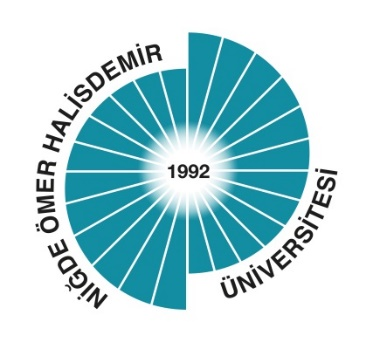 ÖZ DEĞERLENDİRME RAPORUMÜHENDİSLİK FAKÜLTESİ MEKATRONİK MÜHENDİSLİĞİ BÖLÜMÜŞUBAT 2024 GENEL BİLGİLER1. İletişim BilgileriDr. Öğr. Üyesi Mehmet Kürşat YALÇIN (Bölüm Başkanı)Niğde Ömer Halisdemir Üniversitesi Mühendislik FakültesiMekatronik Mühendisliği Bölümüİş Tel: 0 388 225 23 58Faks: 0 388 225 01 12E mail: mkyalcin@ohu.edu.tr 2. Birimdeki Programlar Hakkında Bilgi, Kısa Tarihçe ve DeğişikliklerNiğde Ömer Halisdemir Üniversitesi Mekatronik Mühendisliği Bölümü 2012 yılında kurulmuş ve 2012-2013 eğitim-öğretim yılında lisans eğitimi alarak eğitim-öğretime başlamıştır. Mekatronik Mühendisliği Bölümü’nün Lisans Programı, her biri 30 AKTS değerinde 8 yarıyıldan oluşan 4 yıllık bir programdır. Bir AKTS, öğrencinin her yarıyıl için 30 saatlik iş yükünü ifade eder. Bölümümüz 1 Doçent, 1 Doktor Öğretim Üyesi ve 5 Araştırma Görevlisinden oluşan genç,   dinamik ve yetkin akademik kadroya sahiptir. Mekatronik Mühendisliği Bölümü, bilgisayar destekli derslikleri ve yeni laboratuvar cihazları ile lisans öğrencilerini günümüz teknolojisine katkı sağlayacak şekilde yetiştirmektedir.Tablo 1. Birimdeki ProgramlarA. LİDERLİK, YÖNETİŞİM VE KALİTE Kurumun, stratejik yönetim sürecinin bir parçası olarak kalite güvencesi politikalarını ve bu politikaları hayata geçirmek üzere stratejilerini nasıl belirlediğine, uyguladığına, izlediğine ve süreci nasıl iyileştirdiğine ilişkin yöntemini bu kısımda anlatması beklenmektedir. Kurum, iç ve dış paydaşların kalite güvencesi sistemine katılımını ve katkı vermesini sağlamalıdır. Kurum, uluslararasılaşma stratejisi ve hedefleri doğrultusunda yürüttüğü faaliyetleri periyodik olarak izlemeli ve sürekli iyileştirmelidir.A.1. Liderlik ve KaliteÜniversitemiz 2019-2023 Stratejik Planındaki dört amaçtan biri “Kurumsal İşleyiş ve Altyapı” kapsamında olup “Sürdürülebilir kalite ve verimlilik için akıllı dönüşümü gerçekleştirmek” şeklinde ifade edilmiştir. Bu temel amaç doğrultusunda 3 hedef ve 15 adet performans göstergesi 9/64 tanımlanmıştır. Kurumsal işleyiş ve altyapı süreçlerinin yürütülmesine yön veren kurumsal işleyiş ve altyapı politikamız kalite koordinatörlüğü ağ sayfasında yer almaktadır. Ayrıca bütün alt politikalar arasında ilişki matrisleri bulunmaktadır. Bu bağlamda Harita Mühendisliği Bölümü liderlik ve kalite çalışmalarını yürütmektedir.Üniversitemiz yönetim ve idari yapısı ilgili mevzuat ve yönetmelik hükümlerine göre oluşturulmuştur. İç süreçlerimizde Üniversitemize has hazırlanan yönetmelikler, yönergeler, iş akış şemaları, iş ve görev tanımları mevcut olup herkesin erişimine açık biçimde ağ sayfamızda ilan edilmektedir. Bölümümüzde tüm yönetsel ve idari süreçler bu kapsamda işletilmektedir.Bölüm başkanına ve yardımcısına ulaşma kolaylığı ile bölüm içi iletişim kanallarının açık olması akademik personelin memnuniyetinin yüksek olduğu konulardır. Genel olarak bölüm yönetimi ile akademik personel arasında bir diyalog kültürünün yerleşmiş olduğu görülmektedir.Tanımlı kalite süreçlerimize yönelik tüm uygulama ve çalışmalar 2019 yılında güncellenmiş olan “Kalite Süreçleri İyileştirme Döngülerinin” tamamlanması mantığıyla yürütülmekte, Kalite Yönetim Bilgi Sistemi (KALBİS) ve Akademik Performans Değerlendirme ve İzleme Platformu (AKAPEDİA) ile yürütülmeye devam edilmektedir.A.1.1. Yönetişim modeli ve idari yapıYönetişim modeli ve organizasyon şeması Bölümümüzde 7 akademik personel görev yapmakta olup 4 araştırma görevlisi doktora eğitimleri için başka üniversitelerde geçici görev yapmaktadırlar. Bölüm yönetimi bir bölüm başkanı, bir bölüm başkan yardımcısı ve anabilim dalı başkanlarından oluşmaktadır. Bölüm başkanlığı görevini Dr. Öğr. Üyesi Mehmet Kürşat YALÇIN, bölüm başkan yardımcılığı görevini Doç. Dr. İlyas KACAR yürütmektedir. Kontrol ve Otomasyon, Makine ve Tasarım anabilim dallarından oluşan Mekatronik Mühendisliği Bölümünün Kontrol ve Otomasyon anabilimdalı başkanı Dr. Öğr. Üyesi Mehmet Kürşat YALÇIN, Makine ve Tasarım anabilim dalı başkanı Doç. Dr. İlyas KACAR’dır. Mekatronik Mühendisliği Bölümünde bölüm yönetimi ile akademik personel arasında uyumlu bir diyalog kültürü içinde yönetişim ve idare sağlanmaktadır.Kanıt A.1.1.1.:	   https://ohu.edu.tr/muhendislikfakultesi/mekatronikmuhendisligi/sayfa/genel-bilgi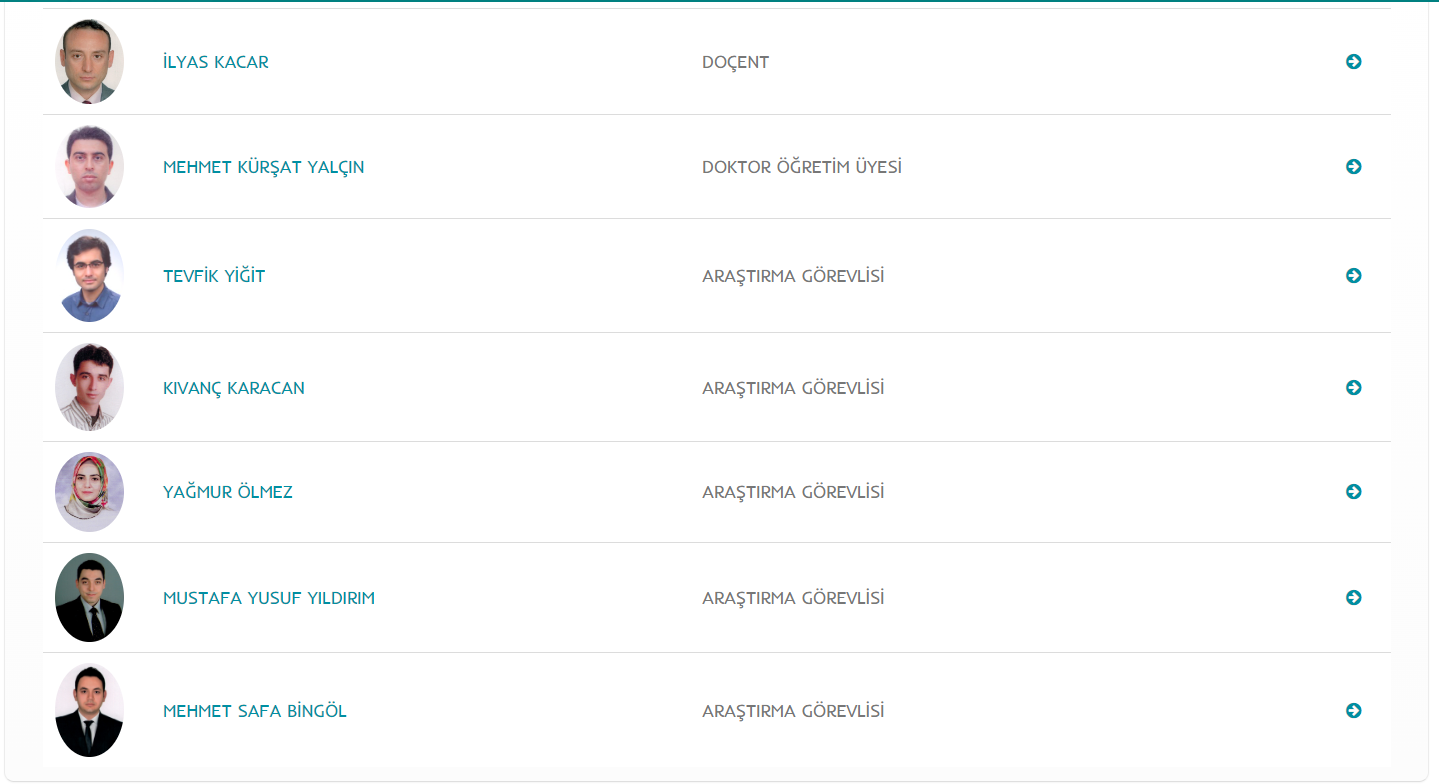 Kanıt A.1.1.2.:	   https://ohu.edu.tr/muhendislikfakultesi/mekatronikmuhendisligi/AkademikPersonelKanıt A.1.1.3.:https://ohu.edu.tr/muhendislikfakultesi/mekatronikmuhendisligi/sayfa/kontrol-ve-otomasyonhttps://ohu.edu.tr/muhendislikfakultesi/mekatronikmuhendisligi/sayfa/makine-ve-tasarimBölüm kurulu iseBölüm Başkanı 		Dr. Öğr. Üyesi Mehmet Kürşat YALÇINBölüm Başkan yardımcısı 	Doç. Dr. İlyas KACARKanıt A.1.1.4.:	  https://ohu.edu.tr/muhendislikfakultesi/mekatronikmuhendisligi/sayfa/bolum-kuruluKurumun yönetişim ve idari alanlarla ilgili politikasını ve stratejik amaçlarını uyguladığına dair uygulamalar/kanıtlar Kanıt A.1.1.5.:https://api.yokak.gov.tr/Storage/ohu/2022/ProofFiles/1.1.%20Kurumsal%20%C4%B0%C5%9Fleyi%C5%9F%20ve%20Altyap%C4%B1%20SP%20De%C4%9Ferlendirme%202022.pdfYönetişim ve organizasyonel yapılanma uygulamalarına ilişkin izleme ve iyileştirme kanıtları-Standart uygulamalar ve mevzuatın yanı sıra kurumun ihtiyaçları doğrultusunda geliştirdiği özgün yaklaşım ve uygulamalarına ilişkin kanıtlar-A.1.2. LiderlikKurumun yöneticilerinin liderlik özelliklerini ve yetkinliklerini ölçmek ve izlemek için kullanılan yöntemler, elde edilen izleme sonuçları ve bağlı iyileştirmeler Kanıt A.1.2.1.:Memnuniyet Anketlerihttps://api.yokak.gov.tr/Storage/ohu/2022/ProofFiles/1.2.%202022%20Y%C4%B1l%C4%B1%20Memnuniyet%20Anketleri%20Duyurusu.pdfKurumdaki kalite kültürünün gelişimini ölçmek ve izlemek için kullanılan yöntemler, elde edilen izleme sonuçları ve bağlı iyileştirmeler Bölümde kalite kültürünün yaygınlaşmasını sağlamak için gerçekleştirilen faaliyetlerin kalite çalışmalarını kapsaması ve belgelenebilir olmasına dikkat edilmektedir. Kalite çlaışmalarını yönetmek için Kalite Bilgi Sistemi (KALBİS), AKAPEDİA ve İstek Yönetim Sistemi (İYS) kullanılmaktadır.Kanıt A.1.2.2.:https://api.yokak.gov.tr/Storage/ohu/2022/ProofFiles/1.4.%20KALB%C4%B0S%20Ekran%20G%C3%B6r%C3%BCnt%C3%BCs%C3%BC.pngKanıt A.1.2.3.:https://api.yokak.gov.tr/Storage/ohu/2022/ProofFiles/1.4.%20%C4%B0YS%202022%20Y%C4%B1l%C4%B1%20Verileri.pdfKanıt A.1.2.4.:https://api.yokak.gov.tr/Storage/ohu/2022/ProofFiles/1.4.%20%C4%B0YS%202022%20Y%C4%B1l%C4%B1%20Verileri.pdfStandart uygulamalar ve mevzuatın yanı sıra kurumun ihtiyaçları doğrultusunda geliştirdiği özgün yaklaşım ve uygulamalarına ilişkin kanıtlar-A.1.3. Kurumsal dönüşüm kapasitesi1. Değişim yönetim modeli -2. Değişim planları, yol haritaları-3. Yükseköğretim ekosisteminde ve temel fonksiyonları çevresinde meydana gelen değişime yönelik analiz raporları -4. Gelecek senaryoları -5. Kıyaslama raporları Kanıt A.1.3.1.: Green Metrics sıralama raporuhttps://api.yokak.gov.tr/Storage/ohu/2022/ProofFiles/1.3.%20GreenMetric%20S%C4%B1ralama.pngKanıt A.1.3.2.: Üniversitemiz Sıfır Atık En İyi Uygulama Ödülühttps://api.yokak.gov.tr/Storage/ohu/2022/ProofFiles/1.3.%20%C3%9Cniversitemiz%20S%C4%B1f%C4%B1r%20At%C4%B1k%20En%20%C4%B0yi%20Uygulama%20%C3%96d%C3%BCl%C3%BC%20.pngKanıt A.1.3.3.: Green Metrics sıralaması yükselişihttps://api.yokak.gov.tr/Storage/ohu/2022/ProofFiles/1.3.%20%C3%9Cniversitemizden%20GreenMetric%20S%C4%B1ralamas%C4%B1nda%20B%C3%BCy%C3%BCk%20Y%C3%BCkseli%C5%9F.png6. Yenilik yönetim sistemi -7. Değişim ekipleri belgeleri -8. Standart uygulamalar ve mevzuatın yanı sıra kurumun ihtiyaçları doğrultusunda geliştirdiği özgün yaklaşım ve uygulamalarına ilişkin kanıtlar-A.1.4. İç kalite güvencesi mekanizmaları1. Kalite güvencesi rehberi gibi tanımlı süreç belgeleri, Kalite Komisyonu çalışma usul ve esasları -2. İş akış şemaları, takvim, görev ve sorumluluklar ve paydaşların rollerini gösteren kanıtlar -3. Bilgi Yönetim Sistemi -4. Kurumsal Risk Yönetim Planı -5. Geri bildirim yöntemleri -6. Paydaş katılımına ilişkin belgeler -7. Yıllık izleme ve iyileştirme raporları -8. Standart uygulamalar ve mevzuatın yanı sıra kurumun ihtiyaçları doğrultusunda geliştirdiği özgün yaklaşım ve uygulamalarına ilişkin kanıtlar-A.1.5. Kamuoyunu bilgilendirme ve hesap verebilirlikKamuoyunu bilgilendirme ve hesap verebilirlik ile ilişkili olarak benimsenen ilke, kural, yöntemler ve bilgilendirme adımlarının ilan edildiğini gösteren kanıtlar Mekatronik Mühendisliği bölümü, kurumun tanımlı süreçleri doğrultusunda kamuoyunu bilgilendirme ve hesap verebilirlik mekanizmalarını işletmektedir.Kanıt A.1.5.1.: https://api.yokak.gov.tr/Storage/ohu/2022/ProofFiles/1.5.%202022%20Y%C4%B1l%C4%B1%20%C4%B0dare%20Faaliyet%20Raporu.pdfKurumun/birimlerin internet sayfalarının güncel ve erişilebilir olduğuna dair kanıtlar Mekatronik Mühendisliği Bölümü internet sayfaları daima güncel ve erişilebilir tutulmaktadır.Kanıt A.1.5.2.: https://ohu.edu.tr/muhendislikfakultesi/mekatronikmuhendisligi/sayfa/genel-bilgi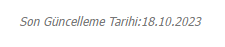 Kurum içi ve dışı hesap verebilirlik tanımlı süreçlerinin uygulanmakta olduğunu gösteren kanıtlar- İç ve dış paydaşların kamuoyunu bilgilendirme ve hesap verebilirlikle ilgili memnuniyeti ve geri bildirimleri -Kamuoyunu bilgilendirme ve hesap verebilirlik mekanizmalarına ilişkin izleme ve iyileştirme kanıtları -Standart uygulamalar ve mevzuatın yanı sıra kurumun ihtiyaçları doğrultusunda geliştirdiği özgün yaklaşım ve uygulamalarına ilişkin kanıtlar-A.2. Misyon ve Stratejik AmaçlarKurum; vizyon, misyon ve amacını gerçekleştirmek üzere politikaları doğrultusunda oluşturduğu stratejik amaçlarını ve hedeflerini planlayarak uygulamalı, performans yönetimi kapsamında sonuçlarını izleyerek değerlendirmeli ve kamuoyuyla paylaşmalıdır.A.2.1. Misyon, vizyon ve politikalarMisyon ve vizyon Amaç: Temel mühendislik bilgilerini, çağdaş eğitim yöntemleriyle aktararak, ulusal ve uluslararası alanda mesleğini icra edebilen, endüstrinin ihtiyaçlarına cevap verebilecek yetkinlikte, her yönüyle donanımlı Mekatronik Mühendisleri yetiştirmektir. Hedef: Bölümümüzün başlıca hedefleri ulusal ve uluslararası Mekatronik Mühendisliği bölümleri arasında akademik derecelendirmede lider konuma gelerek, geleceğe yönelik teknolojileri geliştirmek amaçlı akademik araştırma ve yayınlarda bulunmaktır. Gerekli bilimsel ve sosyal yetilerle donatılmış, bir üst seviyedeki eğitimleri takip edebilen, çalışacakları ortamlarda kritik düşünme ve liderlik becerilerine sahip, disiplinler arası işbirliği sağlayabilen, yönetici özelliklerine sahip, yenilikçi, özgün çözümler üretebilen Mekatronik Mühendisleri yetiştirmektir.Kanıt A.2.1.1.: https://ohu.edu.tr/muhendislikfakultesi/mekatronikmuhendisligi/sayfa/genel-bilgiPolitika belgeleri (Eğitim ve öğretim politika belgesi uzaktan eğitimi de içermelidir) Kanıt A.2.1.2.: https://api.yokak.gov.tr/Storage/ohu/2022/ProofFiles/2.1.%20Kalite%20Politikas%C4%B1%20Ekran%20G%C3%B6r%C3%BCnt%C3%BCs%C3%BC.PNGKanıt A.2.1.3.: https://api.yokak.gov.tr/Storage/ohu/2022/ProofFiles/2.1.%20%C3%9Cniversitemiz%202019-2023%20Stratejik%20Plan%C4%B1.pdfPolitika belgelerinin ilgili paydaş katılımıyla hazırlandığını kanıtlayan belgeler -Politika belgelerinde bütüncül ilişkiyi gösteren ifadeler ve uygulama örnekleri (Eğitim programlarında araştırma vurgusu, araştırma süreçlerinde topluma hizmet vurgusu, uzaktan eğitim vurgusu) -Politikaların izlendiğine ve değerlendirildiğine ilişkin kanıtlar -Standart uygulamalar ve mevzuatın yanı sıra kurumun ihtiyaçları doğrultusunda geliştirdiği özgün yaklaşım ve uygulamalarına ilişkin kanıtlar-A.2.2. Stratejik amaç ve hedeflerKamuoyuna ilan edilmiş, kurumun stratejik amaç ve hedeflerini içeren doküman (stratejik plan, strateji belgesi vb.) ve dokümanın geliştirilme süreci Kanıt A.2.2.1.: https://api.yokak.gov.tr/Storage/ohu/2022/ProofFiles/2.2.%20Eylem%20Plan%C4%B1%20Haz%C4%B1rl%C4%B1%C4%9F%C4%B1%20Resmi%20Yaz%C4%B1.pdfKanıt A.2.2.2.: https://api.yokak.gov.tr/Storage/ohu/2022/ProofFiles/2.2.%20Kalite%20G%C3%BCvencesi%20Y%C3%B6nergesi.pdfKanıt A.2.2.3.: https://api.yokak.gov.tr/Storage/ohu/2022/ProofFiles/2.2.%20Stratejik%20Plan%20De%C4%9Ferlendirme%20Raporu%202022.pdfKurumun stratejik planına planlama, uygulama, kontrol etme ve önlem alma aşamalarında iç ve dış paydaş katılımını gösteren kanıtlar -Stratejik plan ve hedeflerin, Birleşmiş Milletler Sürdürülebilir Kalkınma Amaçları’yla uyumunu gösteren kanıtlar -Stratejik Planda yer alan göstergelerin yıllık gerçekleşme takibini ve iyileştirme önerilerini içeren performans raporları Kanıt A.2.2.5.:https://api.yokak.gov.tr/Storage/ohu/2022/ProofFiles/2.3.%20SGDB%20Performans%20Program%C4%B1%20Raporu%202022.pdfStratejik amaçlar ve hedefler kapsamında paydaşlardan gelen talep, şikayet vb. kapsayacak şekilde uygulamaların sonuçlarını analiz eden iyileştirme raporları -Standart uygulamalar ve mevzuatın yanı sıra kurumun ihtiyaçları doğrultusunda geliştirdiği özgün yaklaşım ve uygulamalarına ilişkin kanıtlar-A.2.3. Performans yönetimiPerformans yönetim prosedürlerine dair belgelerPerformans yönetimine dair süreçler Üniversite/Fakülte tarafından yürütülmektedir. Performans göstergeleri ve anahtar performans göstergeleri • Performans yönetimi sürecinin nasıl işlediğini gösteren kanıtlar Performans yönetimine dair süreçler Üniversite/Fakülte tarafından yürütülmektedir.Performans programı raporu Performans yönetimine dair süreçler Üniversite/Fakülte tarafından yürütülmektedir.Performans yönetimi mekanizmalarının izlendiğine ve iyileştirildiğine dair kanıtlar Performans yönetimine dair süreçler Üniversite/Fakülte tarafından yürütülmektedir.Standart uygulamalar ve mevzuatın yanı sıra kurumun ihtiyaçları doğrultusunda geliştirdiği özgün yaklaşım ve uygulamalarına ilişkin kanıtlarPerformans yönetimine dair süreçler Üniversite/Fakülte tarafından yürütülmektedir.A.3. Yönetim Sistemleri Kurum, stratejik hedeflerine ulaşmayı nitelik ve nicelik olarak güvence altına almak amacıyla mali, beşerî ve bilgi kaynakları ile süreçlerini yönetmek üzere bir sisteme sahip olmalıdır.A.3.1. Bilgi yönetim sistemiBilgi Yönetim Sistemi ve bu sistemin fonksiyonlarına ilişkin kanıtlar Bilgi yönetim sistemine dair süreçler Üniversite/Fakülte tarafından yürütülmektedir.Kanıt A.3.1.1.: Elektronik Belge Yönetim Sistemi (EBYS):https://www.ohu.edu.tr/ebys/manset/2008Kanıt A.3.1.2.: Kurumsal E-posta Sistemi: https://posta.ohu.edu.tr/#1Kanıt A.3.1.3.: Öğrenci İşleri Otomasyonu (OGRIS): https://otomasyon.ohu.edu.tr/ogris/pagesAkademik/Default.aspxKanıt A.3.1.4.: İstek Yönetim Sistemi (İYS): https://login.ohu.edu.tr/IYS/YeniIstek?durumTipi=yeniIstekKanıt A.3.1.5.: Akademik Performans Değerlendirme ve İzleme Platformu (AKAPEDİA): https://akapedia.ohu.edu.tr/Akademisyen/Home/indexKanıt A.3.1.6.: BAP Otomasyonu: https://bap.ohu.edu.tr/ProjeYurutucu/Home/indexKanıt A.3.1.7.: OYS Uzaktan Eğitim Sistemi (Canvas): https://oys.ohu.edu.tr/login/canvasKanıt A.3.1.8.: Kütüphane Üyelik Sistemi – VETİS: https://kutuphane.ohu.edu.tr/vetisbt/?dil=tr&p=1Kanıt A.3.1.9.: ULAKBİM – EDUROAM : https://ulakbim.tubitak.gov.tr/sites/images/Ulakbim/ukp-v2011.pdf  - https://ohu.edu.tr/eduroam/sayfa/agreementKişisel Verilerin İşlenmesine yönelik süreçler ve uygulamalar Bilgi yönetim sistemine dair süreçler Üniversite/Fakülte tarafından yürütülmektedir.Kanıt A.3.1.10.: KVKK Aydınlatma Metni: https://ohu.edu.tr/kvkk/sayfa/kvkk-aydinlatma-metni-Kanıt A.3.1.11.: KVK ve İşlenmesi Politikası: https://ohu.edu.tr/kvkk/sayfa/kvk-ve-islenmesi-politikasiKanıt A.3.1.12.: Kişisel Veri Saklama ve İmha Politikası:https://ohu.edu.tr/kvkk/sayfa/kisisel-veri-saklama-ve-imha-politikasiBilgi Yönetim Sistemi’nin izlenmesi ve iyileştirilmesine ilişkin kanıtlar Bilgi yönetim sistemine dair süreçler Üniversite/Fakülte tarafından yürütülmektedir.Kanıt A.3.1.13.: ULAKNET Kullanım Politikası: https://ulakbim.tubitak.gov.tr/sites/images/Ulakbim/ukp-v2011.pdf Kanıt A.3.1.14.: Bilişim Kaynakları Kullanım Politikaları: https://www.ohu.edu.tr/bilgiislemdairebaskanligi/sayfa/bilisim-kaynaklari-kullanim-politikalariKanıt A.3.1.15.: Web Sayfası Hazırlama ve Yayınlama Yönergesi: ttps://www.ohu.edu.tr/bilgiislemdairebaskanligi/sayfa/web-sayfasi-hazirlama-ve-yayinlama-yonergesiBilgi güvenliğini ve güvenirliğini sağlamaya yönelik süreçler ve uygulamalar Bilgi yönetim sistemine dair süreçler Üniversite/Fakülte tarafından yürütülmektedir.Kanıt A.3.1.16.: Bilgi ve İletişim Güvenliği Tedbirleri Genelgesi: https://www.ohu.edu.tr/bilgiislemdairebaskanligi/sayfa/bilgi-ve-iletisim-guvenligi-tedbirleri-genelgesiKanıt A.3.1.17.: Bilgi ve İletişim Güvenliği Rehberi:https://cbddo.gov.tr/SharedFolderServer/Genel/File/bg_rehber.pdfKanıt A.3.1.18.: Bilgi Güvenliği Yönetim Sistemi Politikası:https://www.ohu.edu.tr/bilgiislemdairebaskanligi/sayfa/bilgi-guvenligi-yonetim-sistemi-politikasiKanıt A.3.1.19.: Bilgi Güvenliği Yönetim Sistemi Doküman Listesi:https://kurumsal.ohu.edu.tr/kurumsalmvc/dys/publicSiber tehditlere yönelik risk, sızma testleri ve bağlı iyileştirmeler Bilgi yönetim sistemine dair süreçler Üniversite/Fakülte tarafından yürütülmektedir.Standart uygulamalar ve mevzuatın yanı sıra kurumun ihtiyaçları doğrultusunda geliştirdiği özgün yaklaşım ve uygulamalarına ilişkin kanıtlarBilgi yönetim sistemine dair süreçler Üniversite/Fakülte tarafından yürütülmektedir.A.3.2. İnsan kaynakları yönetimiİnsan kaynakları politikası ve hedefleri ve bunlara ilişkin uygulamalar (Yetkinlik, işe alınma, hizmet içi eğitim, teşvik ve ödüllendirme vb.) Kanıt A.3.2.1.: Akademik ve  İdari Personel Görev / İş ve İş Gerekleri: https://static.ohu.edu.tr/uniweb/media/portallar/muhendislikfakultesi//sayfalar/27007/4comp0fd.pdf Kanıt A.3.2.2.: Öğretim Üyeliğine Yükseltilme ve Atanma Yönetmeliği: https://api.yokak.gov.tr/Storage/ohu/2022/ProofFiles/4.3.1%20%C3%96%C4%9Fretim%20%C3%9Cyeli%C4%9Fine%20Y%C3%BCkseltilme%20ve%20Atanma%20Y%C3%B6netmeli%C4%9Fi.pdfKanıt A.3.2.3.: Öğretim Üyeliğine Yükseltilme ve Atanma Yönergesi: https://api.yokak.gov.tr/Storage/ohu/2022/ProofFiles/4.3.2%20%C3%96%C4%9Fretim%20%C3%9Cyeli%C4%9Fine%20Y%C3%BCkseltilme%20ve%20Atanma%20Y%C3%B6nergesi.pdfKanıt A.3.2.4.: Akademik Değerlendirme Ayrıntılı Örnek Puan Tablosu: https://api.yokak.gov.tr/Storage/ohu/2022/ProofFiles/4.3.3%20Akademik%20De%C4%9Ferlendirme%20Ayr%C4%B1nt%C4%B1l%C4%B1%20%C3%96rnek%20Puan%20Tablosu.pdfKanıt A.3.2.5.: Öğretim Üyesi Dışındaki Öğretim Elemanı Kadrolarına Atanan Akademik Personelin Yeniden Atanmasına İlişkin Usul ve Esaslar: https://api.yokak.gov.tr/Storage/ohu/2022/ProofFiles/4.3.4%20%C3%96%C4%9Fretim%20%C3%9Cyesi%20D%C4%B1%C5%9F%C4%B1ndaki%20%C3%96%C4%9Fretim%20Eleman%C4%B1%20Kadrolar%C4%B1na%20Atanan%20Akademik%20Personelin%20Yeniden%20Atanmas%C4%B1na%20%C4%B0li%C5%9Fkin%20Usul%20ve%20Esaslar.pdfÇalışan (akademik ve idari) memnuniyeti anketleri, uygulama sistematiği ve anket sonuçları-İnsan kaynakları yönetimi uygulamalarına ilişkin izleme ve iyileştirme kanıtları Kanıt A.3.2.6.: Ödül Yönergesi: https://api.yokak.gov.tr/Storage/ohu/2022/ProofFiles/4.3.5%20%C3%96d%C3%BCl%20Y%C3%B6nergesi.pdfKanıt A.3.2.7.: AKAPEDİA Ödül Başvuru İşlemleri: https://api.yokak.gov.tr/Storage/ohu/2022/ProofFiles/4.3.6%20AKAPED%C4%B0A%20%C3%96d%C3%BCl%20Ba%C5%9Fvuru%20%C4%B0%C5%9Flemleri.pdfStandart uygulamalar ve mevzuatın yanı sıra kurumun ihtiyaçları doğrultusunda geliştirdiği özgün yaklaşım ve uygulamalarına ilişkin kanıtlar-A.3.3. Finansal yönetimFinansal kaynakların yönetimine ilişkin tanımlı süreçler ve uygulamalar (Kaynak dağılımı, kaynakların etkin ve verimli kullanılması, kaynak çeşitliliği) Kanıt A.3.3.1.: Kamu Mali yönetimi ve kontrol kanunu: https://www.mevzuat.gov.tr/MevzuatMetin/1.5.5018.pdfKanıt A.3.3.2.: Niğde Ömer Halisdemir Üniversitesi 2019-2023 Stratejik Planı: https://static.ohu.edu.tr/uniweb/media/duyuru/11532/af5s53qm.pdfKanıt A.3.3.3.: İç Kontrol ve Ön Mali Kontrol Mevzuatı: https://www.ohu.edu.tr/sgdb/sayfa/ic-kontrol-ve-on-mali-kontrol-mevzuatiFinansal kaynakların planlama, kullanım ve izleme uygulamalarının kurumun stratejik planı ile uyumunu gösteren belgeler Finansal kaynakların yönetimi süreçlerine ilişkin izleme raporları ve analizleri ve iyileştirme kanıtları Standart uygulamalar ve mevzuatın yanı sıra kurumun ihtiyaçları doğrultusunda geliştirdiği özgün yaklaşım ve uygulamalarına ilişkin kanıtlarA.3.4. Süreç yönetimi Süreç yönetim modeli ve/veya Süreç Yönetimi El Kitabı Kanıt A.3.4.1.: 2547 sayılı Yüksek Öğretim Kanunu: https://www.mevzuat.gov.tr/mevzuat?MevzuatNo=2547&MevzuatTur=1&MevzuatTertip=5Kanıt A.3.4.2.: 2809 sayılı Yüksek Öğretim Kurumları Teşkilatı Kanunu:https://www.mevzuat.gov.tr/mevzuat?MevzuatNo=10127&MevzuatTur=7&MevzuatTertip=5Kanıt A.3.4.3.: 2914 sayılı Yüksek Öğretim Personel Kanunu:https://www.mevzuat.gov.tr/MevzuatMetin/1.5.2914.pdfKanıt A.3.4.4.: Mühendislik Fakültesi  İş Akış Süreçleri:https://www.ohu.edu.tr/muhendislikfakultesi/sayfa/is-akis-surecleriKanıt A.3.4.5.: Uzaktan Eğitim Süreci: https://ohu.edu.tr/uzemKanıt A.3.4.6.: https://ohu.edu.tr/uzaktanegitimKanıt A.A.3.4.7.: Kamu Hizmetlerinin Sunumunda Uyulacak Usul Ve Esaslara İlişkin Yönetmelik:https://www.resmigazete.gov.tr/eskiler/2009/07/20090731-1.htmKanıt A.A.3.4.8.: Yükseköğretim Kalite Güvencesi Ve Yükseköğretim Kalite Kurulu Yönetmeliği:https://www.resmigazete.gov.tr/eskiler/2018/11/20181123-16.htmSüreç Kılavuzları ve Süreç Sorumluluları Eğitim Belgeleri Süreç yönetimi uygulamaları (Uzaktan eğitim dahil) Kanıt A.3.4.5.: Uzaktan Eğitim Süreci: https://ohu.edu.tr/uzemKanıt A.3.4.6.: https://ohu.edu.tr/uzaktanegitimPaydaş katılımına ilişkin kanıtlar Süreç yönetim mekanizmalarının izlenmesi ve iyileştirilmesine ilişkin kanıtlar Kanıt A.3.4.10.: Yükseköğretim Kalite Güvencesi Ve Yükseköğretim Kalite Kurulu Yönetmeliği:https://www.resmigazete.gov.tr/eskiler/2018/11/20181123-16.htmStandart uygulamalar ve mevzuatın yanı sıra kurumun ihtiyaçları doğrultusunda geliştirdiği özgün yaklaşım ve uygulamalarına ilişkin kanıtlarA.4. Paydaş Katılımı Kurum, iç ve dış paydaşlarının stratejik kararlara ve süreçlere katılımını sağlamak üzere geri bildirimlerini almak, yanıtlamak ve kararlarında kullanmak için gerekli sistemleri oluşturmalı ve yönetmelidir.A.4.1. İç ve dış paydaş katılımıKurumun süreçlerine özgü oluşturulmuş iç ve dış paydaş listesi ile paydaşların önceliklendirilmesine ilişkin kanıtlar Paydaş görüşlerinin alınması sürecinde kullanılan veri toplama araçları ve yöntemi (Anketler, odak grup toplantıları, çalıştaylar, bilgi yönetim sistemi vb.) Karar alma süreçlerinde paydaş katılımının sağlandığını gösteren belgeler Paydaş katılım mekanizmalarının işleyişine ilişkin izleme ve iyileştirme kanıtları Standart uygulamalar ve mevzuatın yanı sıra kurumun ihtiyaçları doğrultusunda geliştirdiği özgün yaklaşım ve uygulamalarına ilişkin kanıtlarA.4.2. Öğrenci geri bildirimleriÖğrenci geri bildirimi elde etmeye ilişkin ilke ve kurallar Tanımlı öğrenci geri bildirim mekanizmalarının tür, yöntem ve çeşitliliğini gösteren kanıtlar (Uzaktan/karma eğitim dahil) OGRİS, MERGEN/ÖYS, Microsoft Teams, Zoom, WhatsApp grupları ve e-mail yoluyla mesajlaşma sistemi kullanılmaktadır.Öğrenci geri bildirimleri kapsamında gerçekleştirilen iyileştirmelere ilişkin uygulamalar Öğrencilerin karar alma mekanizmalarına katılımı örnekleri Fakülte Yönetim Kurulu ve Üniversite Senatosuna öğrenci temsilcisi olarak katılımları söz konusudur.Öğrenci geri bildirim mekanizmasının izlenmesi ve iyileştirilmesine yönelik kanıtlar Standart uygulamalar ve mevzuatın yanı sıra kurumun ihtiyaçları doğrultusunda geliştirdiği özgün yaklaşım ve uygulamalarına ilişkin kanıtlarA.4.3. Mezun ilişkileri yönetimiMezun izleme sisteminin özellikleri Mezunların sahip olduğu yeterlilikler ve programın amaç ve hedeflerine ulaşılmasına ilişkin memnuniyet düzeyi Mezun izleme sistemi kapsamında programlarda gerçekleştirilen güncelleme çalışmaları Mezun geri bildirimler Standart uygulamalar ve mevzuatın yanı sıra; kurumun ihtiyaçları doğrultusunda geliştirdiği özgün yaklaşım ve uygulamalarına ilişkin kanıtlarA.5. Uluslararasılaşma Kurum, uluslararasılaşma stratejisi ve hedefleri doğrultusunda süreçlerini yönetmeli, organizasyonel yapılanmasını oluşturmalı ve sonuçlarını periyodik olarak izleyerek değerlendirmelidir.	A.5.1. Uluslararasılaşma süreçlerinin yönetimiUluslararasılaşma süreçlerinin yönetimi ve organizasyonel yapısı Uluslararasılaşma süreçlerinin yönetimine ilişkin uygulama kanıtları Yönetim ve organizasyonel yapıya ilişkin izleme ve iyileştirme kanıtları Standart uygulamalar ve mevzuatın yanı sıra kurumun ihtiyaçları doğrultusunda geliştirdiği özgün yaklaşım ve uygulamalarına ilişkin kanıtlarA.5.2. Uluslararasılaşma kaynaklarıKurumun uluslararasılaşma faaliyetlerini sürdürebilmesine yönelik kaynakların planlama kanıtları Uluslararası çalışmalar için ayrılan kaynaklarının yönetimine ilişkin belgeler (Erasmus vb. bütçelerin kulanım oranı, AB proje bütçelerinin yönetimi ve ikili protokoller kapsamında gerçekleşen kaynakların yönetimine ilişkin belgeler gibi) Uluslararasılaşma kaynakların dağılımının izlenmesi ve iyileştirilmesine ilişkin kanıtlar Standart uygulamalar ve mevzuatın yanı sıra kurumun ihtiyaçları doğrultusunda geliştirdiği özgün yaklaşım ve uygulamalarına ilişkin kanıtlar  A.5.3. Uluslararasılaşma performansıStratejik plan ve uluslararasılaşma politikasına ilişkin performans göstergeleri Uluslararasılaşma faaliyetleri (Uluslararası kapsamda düzenlediği toplantılar, katılım sağladığı programlar, protokoller kapsamında faaliyetler vb.) Uluslararasılaşma hedeflerine ulaşılıp ulaşılmadığını izlemek üzere oluşturulan mekanizmalar Uluslararasılaşma süreçlerine ilişkin yıllık öz değerlendirme raporları ve iyileştirme çalışmaları Standart uygulamalar ve mevzuatın yanı sıra kurumun ihtiyaçları doğrultusunda geliştirdiği özgün yaklaşım ve uygulamalarına ilişkin kanıtlarB. EĞİTİM VE ÖĞRETİM Kurum, öğretim programlarını Türkiye Yükseköğretim Yeterlilikleri Çerçevesi ile uyumlu; öğretim amaçlarına ve öğrenme çıktılarına uygun olarak tasarlamalı, öğrencilerin ve toplumun ihtiyaçlarına cevap verdiğinden emin olmak için periyodik olarak değerlendirmeli ve güncellemelidir.B.1. Programların Tasarımı, Değerlendirilmesi ve GüncellenmesiB.1.1. Program tasarımı ve onayıProgram tasarımı ve onayı için kullanılan tanımlı süreçler (Eğitim politikasıyla uyumu, el kitabı, kılavuz, usul ve esas vb.) Program tasarımı ve onayı süreçlerinin yönetsel ve organizasyonel yapısı (Komisyonlar, süreç sorumluları, süreç akışı vb.) Bölümümüzün organizasyon yapısında; Eğitim-Öğretim Komisyonu, Akreditasyon ve Koordinasyon Komisyonu, Ölçme ve Değerlendirme Komisyonu, Öğrenci Komisyonu, Altyapı Komisyonu, İç-Dış Paydaşlar ve Tanıtım Komisyonu, Staj Komisyonu, İntibak Komisyonu, Mezuniyet Komisyonu, Öğrenci ve Öğretim Elemanları Değişim Komisyonu, Stratejik Planlama ve Değerlendirme Komisyonu ve Akademik Teşvik Komisyonları yer almaktadır.Program amaç ve çıktılarının TYÇ ile uyumunu gösteren kanıtlar (ders program örnekleri, güncel ders izlence örnekleri vb.) Program amaç ve çıktılarının TYYÇ ile uyumunu gösteren kanıtlar bölümümüz sitesinde yayınlanmaktadır.Kanıt B.1.1.1.: https://static.ohu.edu.tr/uniweb/media/portallar/mekatronikmuhendisligi//sayfalar/1946/pmhwlubx.pdfUzaktan-karma program tasarımında bölüm/alan bazlı uygulama çeşitliliğine ilişkin kanıtlar (bölümlerin farklı uzaktan eğitim taleplerinin dikkate alındığına ilişkin kanıtlar vb.) Karma program tasarımında bölüm/alan bazlı uygulama çeşitliliğine ilişkin bölümümüz Erasmus, Farabi ve Mevlana programları yer almaktadır. Buna ilişkin ilgili kanıtlar linklerde yer almaktadır.Kanıt B.1.1.2.: https://www.ohu.edu.tr/uluslararasiiliskiler Uzaktan eğitim tasarımına ilişkin bölüm/alan bazlı uygulamalar Mergen üzerinden yürütülmektedir.Program tasarım süreçlerine paydaş katılımını gösteren kanıtlar Programların tasarım ve onay sürecinin izlendiği ve buna göre yapılan iyileştirilmelere ilişkin kanıtlar Standart uygulamalar ve mevzuatın yanı sıra kurumun ihtiyaçları doğrultusunda geliştirdiği özgün yaklaşım ve uygulamalarına ilişkin kanıtlarB.1.2. Programın ders dağılım dengesiDers dağılımına ilişkin ilke ve yöntemler ile buna ilişkin kanıtlarDers dağılımına ilişkin öğretim üyelerinin bulundukları anabilim dallarına ilişkin uzmanlık dalları dikkate alınarak Eğitim Komisyon kararları kapsamında dağılım sağlanmaktadır. Güz ve bahar yarıyılında ders dağılımları Bölüm Akademik Kurulunda görüşülerek, öğretim üyelerinin uzmanlık alanına uygun bir şekilde yapılarak Bölüm Kurulu kararı ile Dekanlık Makamına arz edilmektedir. İlan edilmiş ders bilgi paketlerinde ders dağılım dengesinin gözetildiğine ilişkin kanıtlar Eğitim komisyonu kararı, senato kararları vb Ders dağılım dengesinin izlenmesine ve iyileştirilmesine ilişkin kanıtlar Standart uygulamalar ve mevzuatın yanı sıra kurumun ihtiyaçları doğrultusunda geliştirdiği özgün yaklaşım ve uygulamalarına ilişkin kanıtlarB.1.3. Ders kazanımlarının program çıktılarıyla uyumuKurumda, ders kazanımlarını değerlendirilmesi ve müfredat öğrenim hedeflerine ulaşılması ve bunların program çıktıları ile uyumunun nasıl ölçtüğüne dair etkili süreçleri nasıl gerçekleşeceğini gösteren yönerge ve planlama kanıtları Programların tasarım ve onay sürecinin izlendiği ve iyileştirildiğine ilişkin program çıktı matrisleri güncellenmektedir. Güncellenen çıktılar sitede yayınlanmaktadır. Kanıt B.1.3.1.: https://ohu.edu.tr/muhendislikfakultesi/mekatronikmuhendisligi/sayfa/program-cikti-matrisleriBölüm web sayfasında bulunan ders içeriklerinde program çıktıları ve ders kazanımlarının ilişkilendirildiği tablolar bulunmaktadır. Kanıt B.1.3.2.: https://ohu.edu.tr/muhendislikfakultesi/mekatronikmuhendisligi/dersplaniProgram çıktıları ve ders kazanımlarının ilişkilendirilmesi Ders ve program çıktıları ilişkilendirme matrisi bölüm web sayfasında verilmiştir.Kanıt B.1.3.3.: https://static.ohu.edu.tr/uniweb/media/portallar/mekatronikmuhendisligi//sayfalar/1946/5izm15wm.pdfProgram dışından alınan derslerin (örgün veya uzaktan) program çıktılarıyla uyumunu gösteren kanıtlar Program dışından Güzel Sanatlar, İletişim Fakültesi ve BESYO gibi Üniversitemizin farklı Fakültelerinden teknik ve sosyal seçmeli dersler alınmaktadır. Bölüm web sayfasında bulunan program dışından alınan ders içeriklerinde program çıktıları ve ders kazanımlarının ilişkilendirildiği tablolar bulunmaktadır. Kanıt B.1.3.4.: https://ohu.edu.tr/muhendislikfakultesi/mekatronikmuhendisligi/dersplaniDers kazanımların program çıktılarıyla uyumunun izlenmesine ve iyileştirilmesine ilişkin kanıtlar Standart uygulamalar ve mevzuatın yanı sıra; kurumun ihtiyaçları doğrultusunda geliştirdiği özgün yaklaşım ve uygulamalarına ilişkin kanıtlarB.1.4. Öğrenci iş yüküne dayalı ders tasarımıAKTS ders bilgi paketleri* (Uzaktan ve karma eğitim programları dahil) Bölüm web sayfasında bulunan ders içeriklerinde AKTS ders bilgi paketi verileri bulunmaktadır. Kanıt B.1.4.1.: https://ohu.edu.tr/muhendislikfakultesi/mekatronikmuhendisligi/dersplaniÖğrenci iş yükü kredisinin mesleki uygulamalar, değişim programları, staj ve projeler için tanımlandığını gösteren kanıtlar* Öğrenci iş yükü kredisinin mesleki uygulamalar, değişim programları, staj ve projeler için tanımlandığını gösteren kanıtlar bölümün internet sayfasında kısa ders içerikleri içinde yayınlanmaktadır.Kanıt B.1.4.2.:  https://ohu.edu.tr/muhendislikfakultesi/mekatronikmuhendisligi/kisa-ders-icerikBölüm web sayfasında bulunan ders içeriklerinde öğrenci iş yükü kredisinin yer aldığı tablolar bulunmaktadır. Kanıt B.1.4.3.: https://ohu.edu.tr/muhendislikfakultesi/mekatronikmuhendisligi/dersplaniİş yükü temelli kredilerin transferi ve tanınmasına ilişkin tanımlı süreçleri içeren belgeler İş yükü temelli kredilerin transferi ve tanınmasına ilişkin tanımlı süreçleri içeren belgeler bölümün internet sayfasında kısa ders içerikleri içinde yayınlanmaktadır. Kanıt B.1.4.4.: https://ohu.edu.tr/muhendislikfakultesi/mekatronikmuhendisligi/kisa-ders-icerikErasmus, Farabi, Mevlana programları, yatay ve dikey geçiş yönergeleri vardır. İş yükü temelli kredilerin geri bildirimler doğrultusunda güncellendiğine ilişkin kanıtlar yoktur.Programlarda öğrenci İş yükünün belirlenmesinde öğrenci katılımının sağlandığına ilişkin belgeler ve mekanizmalar Diploma Eki Niğde Ömer Halisdemir Üniversitesi Önlisans ve Lisans Eğitim-Öğretim ve Sınav Yönetmeliği’ne göre mezun öğrencilere, diplomalarına ek olarak Yükseköğretim Kurulu tarafından onaylanmış ve İngilizce olarak düzenlenmiş belge verilmektedir.Derslerin AKTS kredileri ve AKTS hesaplama tablolarının takibini gösteren kanıtlar Tüm dönemler ve her ders için AKTS kredileri bölüm web sayfasında verilmiştir.Kanıt B.1.4.5.: https://ohu.edu.tr/muhendislikfakultesi/mekatronikmuhendisligi/dersplaniAKTS hesaplama tabloları ve ek belgeler (örn; öğretim üyeleri ve öğrencilerle yapılan anketler) İş yükü temelli kredilerin geribildirimler doğrultusunda güncellendiğine ilişkin kanıtlar Standart uygulamalar ve mevzuatın yanı sıra kurumun ihtiyaçları doğrultusunda geliştirdiği özgün yaklaşım ve uygulamalarına ilişkin kanıtlarB.1.5. Programların izlenmesi ve güncellenmesiProgramların izlenmesi ve güncellenmesine ilişkin periyot (yıllık ve program süresinin sonunda) ilke, kural, gösterge, plan ve uygulamalar Bologna süreci kapsamında her yarıyıl sonunda her ders için ders içeriği ve öğretim elemanlarına yönelik öğrenciler tarafından cevaplanan anketler uygulanmaktadır. Ayrıca OGRİS üzerinde öğrencilere değerlendirme anketi uygulanmaktadır. Üniversitemizden mezun olan öğrencilerden diploma işlemlerinin gerçekleşebilmesi için mezun anketini doldurmaları istenmektedirKurumun misyon, vizyon ve hedefleri doğrultusunda programlarını güncellemek üzere kurduğu mekanizma örnekleri Programların yıllık öz değerlendirme raporları (Program çıktıları açısından değerlendirme) Program çıktılarına ulaşılıp ulaşılmadığını izleyen sistemler (Bilgi Yönetim Sistemi) Programların yıllık ve program süresi temelli izlemelerden hareketle yapılan iyileştirmeler Yapılan iyileştirmeler ve değişiklikler konusunda paydaşların bilgilendirildiği uygulamalar Programın amaçlarına ulaşıp ulaşmadığına ilişkin geri bildirimler Doğal afet vb gibi olağan dışı durumlar karşısında programların yürütülmesi için gerekli sürdürülebilir öğretim modelinin oluşturulduğuna dair kanıtlar Standart uygulamalar ve mevzuatın yanı sıra kurumun ihtiyaçları doğrultusunda geliştirdiği özgün yaklaşım ve uygulamalarına ilişkin kanıtlarB.1.6. Eğitim ve öğretim süreçlerinin yönetimiEğitim ve öğretim süreçlerinin yönetimine ilişkin organizasyonel yapılanma ve iş akış şemalarıBölümümüz eğitim öğretim süreçlerinin yönetimine ilişkin organizasyonel yapılanma, ilgili mevzuatlar ve üniversitemiz senato kararlarına uygun olarak oluşturulmaktadır. Bu kapsamda yönetimsel süreçlerin işletilmesi için bölümümüzde aşağıda belirtilen komisyonlar oluşturulmuştur. Eğitim-Öğretim KomisyonuAkreditasyon ve Koordinasyon KomisyonuÖlçme ve Değerlendirme KomisyonuÖğrenci KomisyonuAltyapı Komisyonuİç-Dış Paydaşlar ve Tanıtım KomisyonuStaj Komisyonuİntibak KomisyonuMezuniyet KomisyonuÖğrenci ve Öğretim Elemanları Değişim KomisyonuStratejik Planlama ve Değerlendirme Komisyonu Akademik Teşvik KomisyonuEğitim ve öğretim ile ölçme ve değerlendirme süreçlerinin yönetimine ilişkin ilke,kurallar ve takvim Eğitim ve öğretim ile ölçme ve değerlendirme süreçlerinin yönetimine ilişkin ilke, kurallar, “NÖHÜ Önlisans ve Lisans Eğitim-Öğretim ve Sınav Yönetmeliği” ve “NÖHÜ Başarı Ölçme ve Değerlendirme Esasları Yönergesi” uyarınca tanımlanmış olup üniversitemiz otomasyon sistemi üzerinden süreçler işletilmektedir.  Eğitim ve öğretim ile ölçme ve değerlendirme süreçlerine ait akademik takvim her yıl senato kararıyla belirlenerek üniversitemiz web adresinden ilan edilmektedir. Bölümümüz faaliyetleri de akademik takvimle tanımlı süreleri içeresinde dekanlıkla koordineli bir şekilde belirlenerek mühendislik fakültesi web sayfasından ilan edilmektedir. Bilgi Yönetim Sistemi Bilgi Yönetim Sistemi bakımından süreçler üniversitemiz Öğrenci Otomasyon Sistemi (ÖGRİS) üzerinden işletilmektedir.Eğitim ve öğretim süreçlerinin yönetimine ilişkin izleme ve iyileştirme kanıtları İzleme çalışmalarına dair değerlendirme raporları, geri bildirimlerin analiz edildiği raporlar ya da analiz içeren dokümanlar ve bu dokümanlara dayanarak yapılan iyileştirmelere ilişkin yapılan düzenlemeler Standart uygulamalar ve mevzuatın yanı sıra kurumun ihtiyaçları doğrultusunda geliştirdiği özgün yaklaşım ve uygulamalarına ilişkin kanıtlarB.2. Programların Yürütülmesi (Öğrenci Merkezli Öğrenme, Öğretme ve Değerlendirme)Kurum, hedeflediği nitelikli mezun yeterliliklerine ulaşmak amacıyla öğrenci merkezli ve yetkinlik temelli öğretim, ölçme ve değerlendirme yöntemlerini uygulamalıdır. Kurum, öğrenci kabulleri, diploma, derece ve diğer yeterliliklerin tanınması ve sertifikalandırılmasına yönelik açık kriterler belirlemeli; önceden tanımlanmış ve ilan edilmiş kuralları tutarlı şekilde uygulamalıdırB.2.1. Öğretim yöntem ve teknikleriDers bilgi paketlerinde öğrenci merkezli öğretim yöntemlerinin varlığı Uzaktan eğitime özgü öğretim materyali geliştirme ve öğretim yöntemlerine ilişkin ilkeler, mekanizmalar Aktif ve etkileşimli öğretme yöntemlerine ilişkin tanımlı süreçler ve uygulamalar Eğiticilerin eğitimi program içeriğinde öğrenci merkezli öğrenme-öğretme yaklaşımına ilişkin uygulamalar Süreçlerin izlenmesine ve buna bağlı iyileştirme çalışmalarına yönelik kanıtlar Standart uygulamalar ve mevzuatın yanı sıra kurumun ihtiyaçları doğrultusunda geliştirdiği özgün yaklaşım ve uygulamalarına ilişkin kanıtlarB.2.2. Ölçme ve değerlendirmeÖğrenci merkezli ölçme ve değerlendirme yaklaşımlarını içeren planlama dokümanları, organizasyon yapıları ve görev tanımları Programlardaki ölçme ve değerlendirme çeşitliliğine ilişkin uygulama örnekleri Örgün/uzaktan/karma derslerde kullanılan sınav örnekleri (programda yer verilen farklı ölçme araçlarına ilişkin) Ölçme ve değerlendirme uygulamalarının ders kazanımları ve program yeterlilikleriyle ilişkilendirildiğini, öğrenci iş yükünü temel aldığını* gösteren ders bilgi paketi örnekleri Dezavantajlı gruplar ve çevrimiçi sınavlar gibi özel ölçme türlerine ilişkin mekanizmalar Sınav güvenliği mekanizmaları İzleme ve paydaş katılımına dayalı iyileştirme kanıtları Standart uygulamalar ve mevzuatın yanı sıra kurumun ihtiyaçları doğrultusunda geliştirdiği özgün yaklaşım ve uygulamalarına ilişkin kanıtlarB.2.3. Öğrenci kabulü, önceki öğrenmenin tanınması ve kredilendirilmesiÖğrenci kabulü, önceki öğrenmenin tanınması ve kredilendirilmesine ilişkin ilke ve kurallar Önceki öğrenmelerin tanınmasında öğrenci iş yükü temelli kredilerin kullanıldığına dair belgeler Uygulamaların tanımlı süreçlerle uyumuna ve sürekliliğine ilişkin kanıtlar, Paydaşların bilgilendirildiği mekanizmalar Standart uygulamalar ve mevzuatın yanı sıra kurumun ihtiyaçları doğrultusunda geliştirdiği özgün yaklaşım ve uygulamalarına ilişkin kanıtlarTablo 2. Ön Lisans/Lisans Öğrencilerinin YKS Derecelerine İlişkin BilgiB.2.4. Yeterliliklerin sertifikalandırılması ve diplomaÖğrencinin akademik ve kariyer gelişimini izlemek, diploma onayı ve yeterliliklerin sertifikalandırılmasına ilişkin tanımlı süreçler ve mevcut uygulamalar Birimimizde öğrencilerin akademik ve kariyer gelişimini izlemek üzere Mezunlar İletişim Koordinatörlüğü ve Kariyer Geliştirme Merkezi yer almaktadır. İlgili birimlerin üniversiteye bağlı oluşturulan internet sayfalarında öğrencilerin gelişimini izlemek ve yararlanmalarına ilişkin faaliyetler yer almaktadır.https://ohu.edu.tr/mezun/sayfa/misyonhttps://ohu.edu.tr/kagemMerkezi yerleştirmeyle gelen öğrenci grupları dışında kalan yatay geçiş, yabancı uyruklu öğrenci sınavı (YÖS), çift anadal programı (ÇAP), yandal öğrenci kabullerinde uygulanan kriterler Merkezi yerleştirmeyle gelen öğrenci grupları dışında kalan yatay geçiş, yabancı uyruklu öğrenci sınavı (YÖS), çift anadal programı (ÇAP), yandal öğrenci kabullerinde uygulanan kriterler Üniversite’nin internet sayfasında yer almaktadır. https://www.ohu.edu.tr/oidb/sayfa/yonetmelikler https://www.ohu.edu.tr/uluslararasiiliskiler https://www.ohu.edu.tr/oidb/sayfa/yandal-ciftanadalÖğrenci iş yükü kredisinin değişim programlarında herhangi bir ek çalışmaya gerek kalmaksızın tanındığını gösteren belgeler* Standart uygulamalar ve mevzuatın yanı sıra kurumun ihtiyaçları doğrultusunda geliştirdiği özgün yaklaşım ve uygulamalarına ilişkin kanıtlarB.3. Öğrenme Kaynakları ve Akademik Destek Hizmetleri  Kurum, hedeflediği nitelikli mezun yeterliliklerine ulaşmak ve eğitim- öğretim faaliyetlerini yürütmek için uygun altyapıya, kaynaklara ve ortamlara sahip olmalı ve öğrenme olanaklarının tüm öğrenciler için yeterli ve erişilebilir olmasını güvence altına almalıdır. Kurum öğrencilerin akademik gelişimi ve kariyer planlamasına yönelik destek hizmetleri sağlamalıdırB.3.1. Öğrenme ortam ve kaynaklarıÖğrenme kaynakları ve bu kaynakların yeterlilik durumu, geliştirilmesine ilişkin planlamalar ve uygulamalar Öğrenci el kitabı (kurumun sunduğu öğrenme ortan ve kaynaklarını anlatan) ● Öğrencilerin (kütüphane, labaratuvar vb) erişim analizleri Öğrenme kaynaklarına erişilebilirlik kanıtları (Uzaktan eğitim dahil) Üniversitemizin Akademik Birimleri, Sabiha Şahenk Kütüphanesi, Sürekli Eğitim Merkezi (NÜSEM) ve Uzaktan Eğitim Koordinatörlüğü öğrenme kaynaklarımızın temel bileşenlerini oluşturmaktadır. Üniversitemiz akademik birimlerinde bilgisayar, projeksiyon, fotoğraf makinesi, mikroskop, ölçüm cihazları, akıllı tahta, ses sistemi, e-kitap, kütüphane veri tabanları, multimedya cihazları vb. kaynakların yanı sıra laboratuvarlarda modern cihazlar kullanılmaktadır. Aynı zamanda kurumumuzda, öğrencilerin ve öğretim elemanlarının kullanımına yönelik toplam 9 konferans salonu, 9 açık spor alanı, 5 kapalı spor salonu, 193 laboratuvar ve 353 derslik bulunmaktadır. Yapı İşleri ve Teknik Daire Başkanlığı verileri kapsamında 2022 yılı itibariyle Üniversitemiz eğitim alanları toplamı 263.676 metrekaredir (Kanıt 3.1.3, Kanıt 3.1.4).Öğrenme yönetim sistemi uygulamalarına ilişkin örnekler Öğrencilere sunulan öğrenme kaynakları ile ilgili öğrenci geri bildirim araçları (Anketler vb.) Uzaktan Eğitimde Kalite Etkinliği https://www.ohu.edu.tr/kalitekoordinatorlugu/duyuru/26211 Uzaktan Öğretimde Ölçme ve Değerlendirme Yöntemleri https://www.ohu.edu.tr/haber/universitemizde-uzaktan-ogretimde-olcme-ve-degerlendirme-yontemleri-adli-cevrimici-egitim-gerceklestirildi/11279 Öğrenme kaynaklarının düzenli izlendiğine ve iyileştirildiğine ilişkin kanıtlar Standart uygulamalar ve mevzuatın yanı sıra kurumun ihtiyaçları doğrultusunda geliştirdiği özgün yaklaşım ve uygulamalarına ilişkin kanıtlarB.3.2. Akademik destek hizmetleriAkademik destek hizmetleri için kullanılan kullanılan tanımlı süreçler Varsa uzaktan eğitimde akademik ve teknik öğrenci danışmanlığı mekanizmaları ve tanımlı süreçler Öğrencilerin danışmanlara erişimine ilişkin mekanizmalar Psikolojik danışmanlık veya kariyer merkezi organizasyonel yapılanması Rehberlik, psikolojik danışmanlık ve kariyer hizmetlerine ilişkin planlama ve uygulamalar Kariyer merkezi uygulamaları Öğrencilerin katılımına ilişkin kanıtlar Öğrencilere sunulan hizmetlerle ilgili öğrenci geri bildirim araçlarının sonuçları ve izleme kanıtları Sürece ilişkin yapılan güncelleme ve iyileştirme kanıtları Standart uygulamalar ve mevzuatın yanı sıra kurumun ihtiyaçları doğrultusunda geliştirdiği özgün yaklaşım ve uygulamalarına ilişkin kanıtlarB.3.3. Tesis ve altyapılarTesis ve altyapının kullanımına yönelik ilke ve kurallar Erişim ve kullanıma ilişkin uygulamalar Tesis ve altyapının kurumsal büyüme ile ilişkili olarak gelişim durumu (Örneğin, birim sayısındaki artış ile fiziksel alanlardaki artış arasındaki ilişki gibi) Kurumda uzaktan eğitim programları ve uygulamaları varsa; bunlara yönelik alt yapı, tesis, donanım ve yazılım durumları Tesis ve altyapı hizmetlerinin izlenmesi, çeşitlendirilmesi ve iyileştirilmesine ilişkin kanıtlar Standart uygulamalar ve mevzuatın yanı sıra kurumun ihtiyaçları doğrultusunda geliştirdiği özgün yaklaşım ve uygulamalarına ilişkin kanıtlarB.3.4. Dezavantajlı gruplar Dezavantajlı öğrenci gruplarına sunulacak hizmetlerle ilgili planlama ve uygulamalar (Kurullarda temsil, engelsiz üniversite uygulamaları, varsa uzaktan eğitim süreçlerindeki uygulamalar vb.) Dezavantajlı gruplardan alınan geri bildirimlerin izleme ve iyileştirme mekanizmalarında kullanıldığına ilişkin belgeler Engelsiz üniversite uygulamalarına ilişkin izleme ve iyileştirme kanıtlarıStandart uygulamalar ve mevzuatın yanı sıra kurumun ihtiyaçları doğrultusunda geliştirdiği özgün yaklaşım ve uygulamalarına ilişkin kanıtlarB.3.5. Sosyal, kültürel, sportif faaliyetlerSosyal, kültürel ve sportif faaliyetlerin planlanması ve yürütülmesine ilişkin kanıtlar Yıl içerisinde öğrencilere yönelik yıllık sportif, kültürel, sosyal faaliyetlerin listesi (Faaliyet türü, konusu, katılımcı sayısı vb. bilgilerle) Faaliyetlerin erişilebilirliği ve fırsat eşitliğini gözettiğine dair kanıt örnekleri Faaliyetlerin çeşitliliği ve paydaş geribildirimlerinin göze alındığını gösteren kanıtlar Sosyal, kültürel ve sportif faaliyetlerin izlenmesine ilişkin araçlar, izleme raporları, iyileştirme ve çeşitlendirme kanıtları Standart uygulamalar ve mevzuatın yanı sıra kurumun ihtiyaçları doğrultusunda geliştirdiği özgün yaklaşım ve uygulamalarına ilişkin kanıtlarB.4. Öğretim KadrosuKurum, öğretim elemanlarının işe alınması, atanması, yükseltilmesi ve ders görevlendirmesi ile ilgili tüm süreçlerde adil ve açık olmalıdır. Hedeflenen nitelikli mezun yeterliliklerine ulaşmak amacıyla, öğretim elemanlarının eğitim-öğretim yetkinliklerini sürekli geliştirmek için olanaklar sunmalıdır.B.4.1. Atama, yükseltme ve görevlendirme kriterleriÖğretim elemanı atama, yükseltme ve görevlendirme kriterlerinin tanımlı ve kamuoyuna açık olduğunu gösterir kanıtlar Üniversitemizde öğretim üyeliğine atama ve yükseltme ölçütleri tanımlıdır (Kanıt 4.1.1, Kanıt 4.1.2, Kanıt 4.1.3). Düzenli olarak güncellenmekte ve kamuoyuna açık raporlar ve ağ sayfamız aracılığıyla yayınlanmaktadır.Akademik kadronun uzmanlık alanı ile yürüttükleri ders arasında uyumun sağlanmasına yönelik uygulamalar Atama, yükseltme ve görevlendirme kriterleri izleme ve iyileştirme kanıtları Standart uygulamalar ve mevzuatın yanı sıra kurumun ihtiyaçları doğrultusunda geliştirdiği özgün yaklaşım ve uygulamalarına ilişkin kanıtlarB.4.2. Öğretim yetkinlikleri ve gelişimiEğiticilerin eğitimi uygulamalarına ilişkin planlamalara (kapsamı, veriliş yöntemi, katılım bilgileri vb.) ait kanıtlar (Uzaktan eğitim uygulamaları dahil) Öğrenme öğretme merkezi uygulamalarına ilişkin kanıtlar Eğiticilerin eğitimi uygulamalarına (kapsamı, veriliş yöntemi, katılım bilgileri vb.) ilişkin kanıtlar (Uzaktan eğitim uygulamaları dahil) Eğiticilerin eğitimi dışında öğretim elemanı öğretim yetkinliğinin geliştirilmesine yönelik uygulamalar Eğitim kadrosunun eğitim-öğretim performansını izleme süreçlerini gösteren belgeler ve dokümanlar Öğretim elemanlarının izleme ve iyileştirme süreçlerine katılımını gösteren kanıtlar Öğretim yetkinliği geliştirme süreçlerine ilişkin izleme ve iyileştirme kanıtları Standart uygulamalar ve mevzuatın yanı sıra kurumun ihtiyaçları doğrultusunda geliştirdiği özgün yaklaşım ve uygulamalarına ilişkin kanıtlarTablo 3. Birimin Öğretim KadrosuB.4.3. Eğitim faaliyetlerine yönelik teşvik ve ödüllendirmeEğitim kadrosunun eğitim-öğretim performansını takdir etmek, tanımak ve ödüllendirmek için kurumun geneline yayılmış teşvik mekanizmaları/tanımlı süreçler Bu alanda yürütülen faaliyetlere ilişkin uygulama örnekleri Eğitim kadrosunun eğitim faaliyetlerine yönelik teşvik ve ödüllendirmeye ilişkin kanıtlar Eğitim kadrosunun eğitim-öğretim performansını takdir-tanıma ve ödüllendirmek üzere yürütülen faaliyetlere ilişkin izleme ve iyileştirme kanıtları Standart uygulamalar ve mevzuatın yanı sıra kurumun ihtiyaçları doğrultusunda geliştirdiği özgün yaklaşım ve uygulamalarına ilişkin kanıtlarC. ARAŞTIRMA VE GELİŞTİRME Kurumun araştırma sürecinin değerlendirmesinin yapılması beklenmektedir. Araştırma süreci kurumun sürekli gelişim odağı ile hedeflerinin ve bu hedeflerin kimler tarafından gerçekleştirileceğinin belirlendiği, araştırma faaliyetlerinin gerçekleştirildiği, hedeflerin nitelik ve nicelik olarak izlenerek değerlendirildiği ve ulaşılan sonuçların kontrol edilerek ihtiyaç duyulan iyileştirmelerin yapıldığı bir süreç olarak ele alınmalıdır.C.1. Araştırma Süreçlerinin Yönetimi ve Araştırma KaynaklarıC.1.1. Araştırma süreçlerinin yönetimiAraştırma süreçlerin yönetimi ve organizasyon yapısı Araştırma yönetişim modeli ve uygulamaları Araştırma yönetimi ve organizasyonel yapının işlerliğinin izlendiği ve iyileştirildiğine ilişkin kanıtlar Standart uygulamalar ve mevzuatın yanı sıra kurumun ihtiyaçları doğrultusunda geliştirdiği özgün yaklaşım ve uygulamalarına ilişkin kanıtlarC.1.2. İç ve dış kaynaklarAraştırma-geliştirme bütçesi ve dağılımı Araştırma çerçevesinde yapılan stratejik ortaklıklar (Kamu veya özel) Araştırma-geliştirme kaynaklarının araştırma stratejisi doğrultusunda yönetildiğini gösteren kanıtlar Araştırma kaynaklarının çeşitliliği ve yeterliliğinin izlendiğine ve iyileştirildiğine ilişkin kanıtlar İç kaynaklar ve kullanımına ilişkin tanımlı süreçler (BAP Yönergesi, İç Kaynak Kullanım Yönergesi vb.) İç kaynakların birimler arası dağılımı Dış kaynakların kullanımını desteklemek üzere oluşturulmuş yöntem ve birimler Dış kaynakların dağılımını gösteren kanıtlar Dış kaynaklarda yıllar itibarıyla gerçekleşen değişimler Standart uygulamalar ve mevzuatın yanı sıra kurumun ihtiyaçları doğrultusunda geliştirdiği özgün yaklaşım ve uygulamalarına ilişkin kanıtlarC.1.3. Doktora programları ve doktora sonrası imkanlarDoktora programları ve doktora sonrası imkanlara ilişkin kanıtlar Bu programlar ve imkanlardan yararlanan öğrenci/araştırmacı sayıları ve bunların birimlere göre dağılımı Doktora programları ve doktora sonrası imkanlara yönelik izleme ve iyileştirme kanıtları Standart uygulamalar ve mevzuatın yanı sıra kurumun ihtiyaçları doğrultusunda geliştirdiği özgün yaklaşım ve uygulamalarına ilişkin kanıtlarC.2 Araştırma Yetkinliği, İş birlikleri ve DesteklerC.2.1. Araştırma yetkinlikleri ve gelişimiÖğretim elemanlarının araştırma yetkinliğinin geliştirilmesine yönelik planlama ve uygulamalar (destekleyici eğitimler, uluslararası fırsatlar, proje iş birliği çalışmaları vb.) Öğretim elemanlarının geri bildirimleri Öğretim elemanlarının araştırma yetkinliğinin izlenmesi ve iyileştirilmesine ilişkin kanıtlar Standart uygulamalar ve mevzuatın yanı sıra kurumun ihtiyaçları doğrultusunda geliştirdiği özgün yaklaşım ve uygulamalarına ilişkin kanıtlarC.2.2. Ulusal ve uluslararası ortak programlar ve ortak araştırma birimleriUlusal ve uluslararası düzeyde ortak programlar ve ortak araştırma birimleri oluşturulmasına yönelik mekanizmalar Ortak programlar ve ortak araştırma faaliyetlerine yönelik ikili anlaşmalar ve iş birliklerine ilişkin kanıtlar Kurumun dahil olduğu araştırma ağları, kurumun ortak programları ve araştırma birimleri, ortak araştırmalardan üretilen çalışmalar ve projeler Paydaş geri bildirimleri Ortak programlar ve ortak araştırma faaliyetlerinin izlenmesine ve iyileştirilmesine yönelik kanıtlar Standart uygulamalar ve mevzuatın yanı sıra kurumun ihtiyaçları doğrultusunda geliştirdiği özgün yaklaşım ve uygulamalarına ilişkin kanıtlarC.3. Araştırma Performansı C.3.1. Araştırma performansının izlenmesi ve değerlendirilmesiAraştırma performansını izlemek üzere geçerli olan tanımlı süreçler Araştırma hedeflerine ulaşılıp ulaşılmadığını izlemek üzere oluşturulan mekanizmalar Paydaş geri bildirimleri Araştırma performansının izlenmesine ve iyileştirilmesine ilişkin kanıtlar Standart uygulamalar ve mevzuatın yanı sıra kurumun ihtiyaçları doğrultusunda geliştirdiği özgün yaklaşım ve uygulamalarına ilişkin kanıtlarC.3.2. Öğretim elemanı/araştırmacı performansının değerlendirilmesiAkademik personelin araştırma-geliştirme performansını izlemek üzere geçerli olan tanımlı süreçler (Yönetmelik, yönerge, süreç tanımı, ölçme araçları, rehber, kılavuz, takdir-tanıma sistemi, teşvik mekanizmaları vb.) Öğretim elemanlarının araştırma performansına yönelik analiz raporları Öğretim elemanlarının geri bildirimleri Araştırma geliştirme performansına ilişkin izleme ve iyileştirme kanıtları Standart uygulamalar ve mevzuatın yanı sıra kurumun ihtiyaçları doğrultusunda geliştirdiği özgün yaklaşım ve uygulamalarına ilişkin kanıtlarTablo 4. 2023 Yılında Tamamlanan Proje BilgileriD. TOPLUMSAL KATKI Kurum, toplumsal katkı faaliyetlerini sahip olduğu hedefleri ve stratejisi doğrultusunda yerel, bölgesel ve ulusal kalkınma hedefleriyle uyumlu bir şekilde yürütmelidir. Bu faaliyetler için uygun fiziki altyapı ve mali kaynaklar oluşturmalı ve bunların etkin şekilde kullanımını sağlamalıdırD.1. Toplumsal Katkı Süreçlerinin Yönetimi ve Toplumsal Katkı KaynaklarıD.1.1. Toplumsal katkı süreçlerinin yönetimiToplumsal katkı süreçlerinin yönetimi ve organizasyon yapısını gösteren kanıtlar Toplumsal katkı yönetişim modelini gösteren kanıtlar Toplumsal katkı faaliyetlerini yürüten birimler ve uygulama örnekleri Toplumsal katkı süreçlerinin yönetimi ve organizasyonel yapısının işlerliğine ilişkin izleme ve iyileştirme kanıtları Standart uygulamalar ve mevzuatın yanı sıra kurumun ihtiyaçları doğrultusunda geliştirdiği özgün yaklaşım ve uygulamalarına ilişkin kanıtlarD.1.2. KaynaklarToplumsal katkı faaliyetlerini yürüten araştırma ve uygulama merkezleri ve diğer birimlere ilişkin kanıtlar Toplumsal katkı faaliyetlerine ayrılan bütçe ve yıllar içinde dağılımını içeren kanıtlar Toplumsal katkı kaynaklarının toplumsal katkı stratejisi doğrultusunda yönetildiğini gösteren kanıtlar Toplumsal katkı kaynaklarının çeşitliliği ve yeterliliğinin izlendiğine ve iyileştirildiğine ilişkin kanıtlar Standart uygulamalar ve mevzuatın yanı sıra kurumun ihtiyaçları doğrultusunda geliştirdiği özgün yaklaşım ve uygulamalarına ilişkin kanıtlarD.2. Toplumsal Katkı Performansı Kurum, toplumsal katkı stratejisi ve hedefleri doğrultusunda yürüttüğü faaliyetleri periyodik olarak izlemeli ve sürekli iyileştirmelidir.D.2.1.Toplumsal katkı performansının izlenmesi ve değerlendirilmesiKurumun hedefleriyle uyumlu toplumsal katkı faaliyetleri Toplumsal katkı performansını izlemek ve değerlendirmek üzere geçerli olan tanımlı süreçlere ait kanıtlar Toplumsal katkı hedeflerine ulaşılıp ulaşılmadığını izlemek üzere oluşturulan mekanizmaları gösteren kanıtlar Kurumda yürütülen toplumsal katkı faaliyetlerinin değerlendirildiğini gösteren kanıtlar/izleme raporları Toplumsal katkı faaliyetlerine ilişkin izlemeye dayalı iyileştirmelerin yapıldığını gösteren kanıtlar/raporlar İşbirliği yapılan kurumlarla imzalanan protokoller ve anlaşmalar Paydaş geri bildirimleri Toplumsal katkı performansının izlenmesine ve iyileştirilmesine ilişkin kanıtlar Standart uygulamalar ve mevzuatın yanı sıra kurumun ihtiyaçları doğrultusunda geliştirdiği özgün yaklaşım ve uygulamalarına ilişkin kanıtlarProgramın AdıTürü (Normal /
II. Öğretim; Eğitim Dili vs.)Programın SüresiKayıtlı Öğrenci SayısıMekatronik MühendisliğiNormal Öğreitm/Türkçe4 yıl37ANABİLİMDALLARIKontrol ve OtomasyonDr. Öğr. Üyesi Mehmet Kürşat YALÇINANABİLİMDALLARIMakine ve TasarımDoç. Dr. İlyas KACARArş. Gör. Yağmur ÖLMEZArş. Gör. Tevfik YİĞİTANABİLİMDALLARI DIŞINDAÖncelikli AlanlarArş. Gör. Mustafa Yusuf YILDIRIMArş. Gör. Mehmet Safa BİNGÖLBölüm/Program AdıAkademik YılKontenjanKayıt Yaptıran Öğrenci SayısıYKS PuanıYKS PuanıYKS Başarı SırasıYKS Başarı SırasıBölüm/Program AdıAkademik YılKontenjanKayıt Yaptıran Öğrenci SayısıEn yüksekEn düşükEn yüksekEn düşükMekatonik Mühendisliği2023-2024-Mekatonik Mühendisliği2022-2023-Öğretim Elemanının Unvanı ve AdıMezun Olduğu Son Kurum ve Mezuniyet YılıDeneyim SüresiDeneyim SüresiDeneyim SüresiDers Yükü (Haftalık Ders Saati)Ders Yükü (Haftalık Ders Saati)Öğretim Elemanının Unvanı ve AdıMezun Olduğu Son Kurum ve Mezuniyet YılıKamu/ Sanayi Deneyimi (yıl)Öğretim Deneyimi (yıl)Kurumdaki Deneyimi (yıl)2022-2023 Bahar2023-2024
GüzDoç. Dr. İlyas KACARÇukurova Üniversitesi (Dr)- 20121 yıl12 yıl23 yıl611Dr. Öğr. Üyesi Mehmet Kürşat YALÇINİstanbul Teknik Üniversitesi (Dr)-20117 yıl14 yıl24 yıl2730Arş. Gör. Dr. Tevfik YİĞİTFırat Üniversitesi, (Dr)- 2023--9 yıl--Arş. Gör. Yağmur ÖLMEZFırat Üniversitesi, (YL)-2018--6 yıl--Arş. Gör. Kıvanç KARACANNiğde Ömer Halisdemir Üniversitesi (YL), 2019 --6 yıl--Proje NoProje YürütücüsüProjenin AdıProje BütçesiDestekleyen Birim